EUROPEAN LIGHTING DESIGN KFT.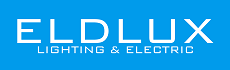 JÓTÁLLÁSI JEGYFogyasztóval szerződést kötő Vállalkozás (eladó) neve és címe: …………………….……………….………………………………………………………………………………………………………………………….… Vásárlás /a termék fogyasztó részére való átadásának. időpontja: ……………….….……………….…. ………………………………………………………………………………………………………………………….Termék megnevezése: ……………………………………………………………………………..…….... Termék cikkszáma:……………………………….. típusa: .………………………………….……...... Termék gyártási kódja: ……………………………..……………………………………………........... Magyarországi forgalmazó:. European lighting Design KFT. 1107 Budapest Fertő u. 1/A A2-A6JAVÍTÁS ESETÉN TÖLTENDŐ KI! A jótállási igény bejelentésének időpontja: ………………………………………………………..... Kijavításra átvétel időpontja: ……………………………………………………………………..……...... Hiba oka: ……………………………………………………………………………………………………..…….… Kijavítás módja: ………………………………………………………………………………………..….……... A termék fogyasztó részére való visszaadásának időpontja: ………………………………… ………………………………………………………………………………………………………………….…………. CSERÉLÉS ESETÉN TÖLTENDŐ KI! Kicserélés történt, melynek időpontja: ……………………………………………….……..……..…….….…..……  ……………………………………………………………………………………………………………….….…..…… TÁJÉKOZTATÁS A JÓTÁLLÁSI JOGOKRÓL A jótállás időtartama két év. A jótállási határidő a fogyasztási cikk fogyasztó részére történő átadása, vagy ha az üzembe helyezést a vállalkozás vagy annak megbízottja végzi, az üzembe helyezés napjától. Nem tartozik a jótállás alá a hiba, ha annak oka a termék fogyasztó részére való átadását követően lépett fel, így például, ha hibát: - szakszerűtlen üzembe helyezés, - használati-kezelési útmutatóban leírtak figyelmen kívül hagyása - rendeltetésellenes használat - helytelen szállítás, tárolás, gondatlan kezelés, rongálás - hálózati túlfeszültség, természeti csapás, elemi kár okozta. Jótállás keretébe tartozó hiba esetén a fogyasztó: - elsősorban- választása szerint- kijavítást vagy kicserélést követelhet, kivéve, ha a választott jótállási igény teljesítése lehetetlen, vagy ha az a vállalkozásnak a másik jótállási igény teljesítésével összehasonlítva aránytalan többletköltséget eredményezne, figyelembe véve a szolgáltatás hibátlan állapotban képviselt értékét, a szerződésszegés súlyát és a jótállási igény teljesítésével a fogyasztónak okozott érdeksérelmet. - ha a vállalkozás kijavítást vagy kicserélést nem vállalta, e kötelezettségének megfelelő határidőn belül, a fogyasztóérdekeit kímélve nem tud eleget tenni, vagy ha a fogyasztónak a kijavításhoz vagy kicseréléshez fűződő érdeke megszűnt, a fogyasztó- választása szerint – a vételár arányos leszállítását igényelheti, a hibát a vállalkozás költségére maga kijavíthatja, vagy mással kijavíttathatja, vagy elállhat a szerződéstől. Jelentéktelen hiba miatt elállásnak nincs helye. A fogyasztó a választott jogáról másikra térhet át. Az áttéréssel okozott költséget köteles a vállalkozásnak megfizetni, kivéve, ha az áttérésre a vállalkozás adott okot, vagy az áttérés egyébként indokolt volt. Ha a fogyasztó a termék meghibásodása miatt a vásárlástól (üzembe helyezéstől) számított három munkanapon belül érvényesít csereigényt, a vállalkozás nem hivatkozhat aránytalan többletköltségre, hanem köteles a terméket kicserélni, feltéve, hogy a meghibásodás a rendeltetésszerű használatot akadályozza. A kijavítást vagy kicserélést- a termék tulajdonságaira és a fogyasztó által elvárható rendeltetésre figyelemmel- megfelelő határidőn belül, a fogyasztó érdekeit kímélve kell elvégezni. A vállalkozásnak törekednie kell arra, hogy a kijavítást vagy kicserélést legfeljebb tizenöt napon belül elvégezze. A kijavítás során a termékbe csak új alkatrész kerülhet beépítésre. Nem számít bele a jótállási időbe a kijavítási időnek az a része, amely alatt a fogyasztó a terméket nem tudja rendeltetésszerűen használni. A jótállási idő a terméknek vagy a termék részének kicserélése (kijavítása) esetén a kicserélt (kijavított) termékre (termékrészre), valamint a kijavítás következményeként jelentkező hiba tekintetében újból kezdődik. A jótállási kötelezettség teljesítésével kapcsolatos költségek a vállalkozást terhelik. A rögzített bekötésű, illetve a 10 kg-nál súlyosabb, vagy tömegközlekedési eszközön kézi csomagként nem szállítható terméket – járművek kivételével – az üzemeltetés helyén kell megjavítani. A jótállás nem érinti a fogyasztó jogszabályból eredő – így különösen kellék- és termékszavatossági, illetve kártérítési – jogainak érvényesítését. Fogyasztói jogvita esetén a fogyasztó a megyei (fővárosi) kereskedelmi és iparkamarák mellett működő békéltető testület eljárását is kezdeményezheti. A jótállási igény a jótállási jeggyel érvényesíthető. A jótállási jegy fogyasztó rendelkezésére bocsájtásának elmaradása esetén a szerződés megkötését bizonyítottnak kell tekinteni, ha az ellenérték megfizetését igazoló bizonylatot – az általános forgalmi adóról szóló törvény alapján kibocsájtott számlát vagy nyugtát – a fogyasztó bemutatja. Ebben az esetben a jótállásból eredő jogok az ellenérték megfizetését szolgáló igazoló bizonylattal érvényesíthetőek. A fogyasztó jótállási igényét a vállalkozásnál érvényesítheti. Fogyasztó az alábbi javítószolgálatnál (szerviznél) közvetlenül is érvényesítheti kijavítási igényét: Név: European Lighting Design KFT. Cím:1107 Budapest Fertő u. 1/A A2-A6Telefonszám:+36-30-206-25-88E-mail cím. info@eldlux.com A vállalkozás a minőségi kifogás bejelentésekor a fogyasztó és vállalkozás közötti szerződés keretében eladott dolgokra vonatkozó szavatossági és jótállási igények intézésének eljárási szabályairól szóló 19/2014.(IV.29.) NGM rendelet ( a továbbiakban:NGM rendelet 4.§-a szerint köteles – az ott meghatározott tartalommal – jegyzőkönyvet felvenni és annak másolatát haladéktalanul és igazolható módon a fogyasztó rendelkezésére bocsájtani. A vállalkozás, illetve a javítószolgálat(szerviz) a termék javításra való átvételekor az NGM rendelet 6.§- a szerinti elismervény átadására köteles.